Акция "Внимание, дети!"Маленький пешеход – большая проблемаДорогие мамы и папы! Дорога прочно занимает первое место среди печальной статистики детского травматизма и смертности. Безумный ритм современной жизни гонит по нашим дорогам лавину вечно спешащего транспорта, а по тротуарам – лавину вечно спешащих пешеходов.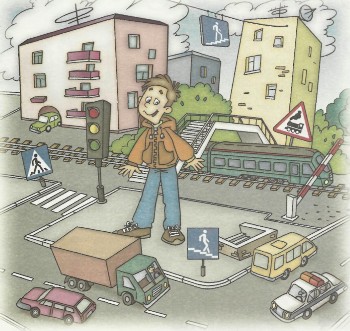 Памятка для родителей по правилам дорожного движенияНеобходимо учить детей не только соблюдать ПДД, но и с самого раннего возраста учить их наблюдать и ориентироваться. Необходимо учитывать, что основной способ формирования навыков поведения - наблюдение, подражание взрослым, прежде всего родителям. Многие родители, не понимая этого, личным примером обучают детей неправильному поведению.Находясь с ребёнком на проезжей части дороги, не спешите, переходите дорогу размеренным шагом, иначе вы научите спешить там, где надо наблюдать и обеспечить безопасность.Не посылайте ребёнка переходить или перебегать дорогу впереди вас - этим вы обучаете его идти через дорогу, не глядя по сторонам. Маленького ребёнка надо крепко держать за руку, быть готовым удержать при попытке вырваться - это типичная причина несчастных случаев.Учите смотреть. У ребёнка должен быть выработан твёрдый навык: прежде чем сделать первый шаг с тротуара, он поворачивает голову и осматривает дорогу во всех направлениях. Это должно быть доведено до автоматизма.Учите замечать машину. Иногда ребёнок не замечает машину или мотоцикла издалека. Научите его всматриваться вдаль, быстро замечать машину.Учите ребёнка оценивать скорость и направления будущего движения машины. Научите ребёнка определять, какая машина едет прямо и какая готовится к повороту.Твёрдо усвойте сами и научите ребёнка, что входить в любой вид транспорта и выходить из него можно только тогда, когда он стоит. Объясните ребёнку, почему нельзя прыгать на ходу.Вдумайтесь в цифры:Ежегодно на дорогах России погибают около 1500 детей;Получают ранения – более 25000 детей.Среди пострадавших – около 14500 детей-пешеходов;около 9000 детей-пассажиров;около 1800 детей-велосипедистов;около 1200 детей-водителей!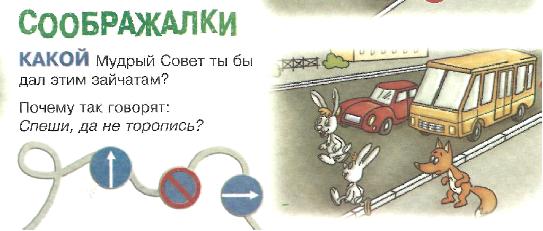 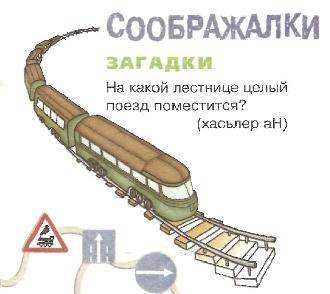 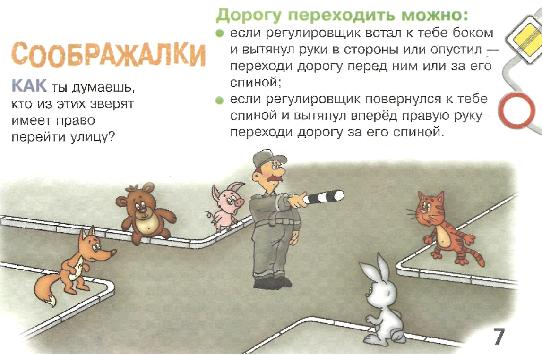 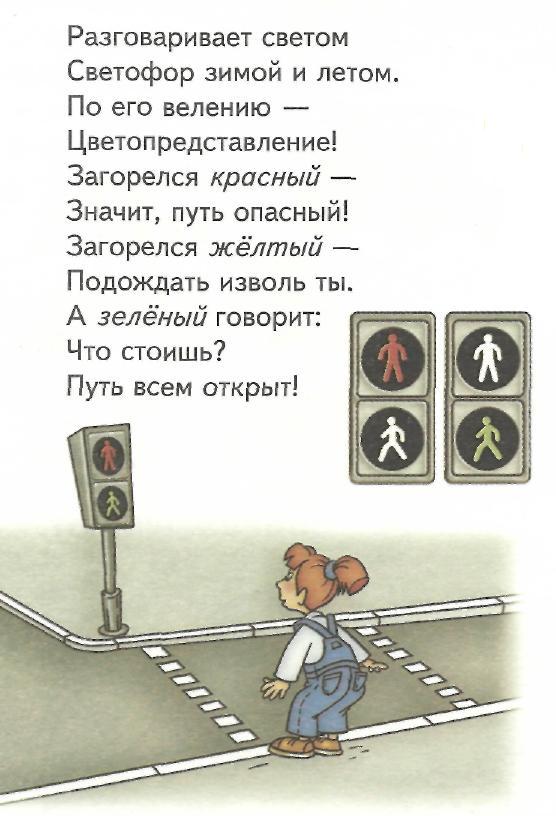 